Laatija(t):Hartikainen LeenaVastuuhlö:Hyväksyjä:Kuvaus:HarjoituslaiteKäyttötarkoitusHarjoitusohjePuhdistusAcapella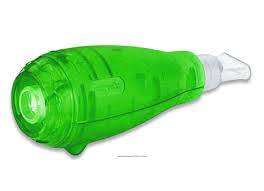 liman irrottaminen hengitysteistävahvistaa hengityslihaksiapotilaille, joilla hengitystoiminta on alentunutvastuksen säätösopii trakeostooman kanssa käytettäväksivoidaan käyttää maskillahelppo kuljettaa mukanaSyvähengityksen jälkeen rauhallinen pitkä puhallus. Toistot 5-10x/ 3 sarjaa.3-4 kertaa päivässäkirjallinen ohje ohjerekisterissäsuukappaleen voit pestä astianpesuaineella, laite huuhdotaan vedellä päivittäin, kuivataan huolellisesti.Ba-Tube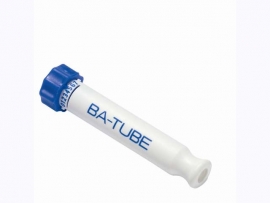 sopii sisään-ja uloshengityksen harjoittamiseensäädettävä vastuspieni koko, kätevä kuljettaa ja puhdistaaei tuota limanirroitusta tehostavaa värinää, kuten muut PEP-laitteetkestävyys (kevyt vastus, pitkät sarjat 10-20 hengitystä x3)voima (voimakas vastus, lyhyet sarjat 5-10 hengitystä x 3-6)ei kirjallista ohjettapesu päivittäin astianpesuaineellaThreshold IMT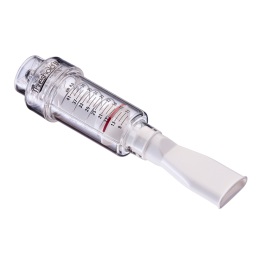 sisäänhengityslihasvoiman harjoittaminensäädettävä vastus, vastuksen arviointi hengityslihasvoimamittarilla ennen harjoittelun aloittamistakäytössä polikliinisillä sydänpotilaillasopii käytettäväksi maskin kanssavastuksen progressiivinen lisääminen aloittaen 30% MIP maksimista.alkuun 6-10 toistoa, 3-6 sarjaa joka toinen päivä. toistoja ja sarjoja voi muokata harjoittelun edetessä tavoitteen mukaisestikirjallinen ohje (ohjerekisterissä)pesu miedolla saippuavedellä päivittäin.Coach 24000ml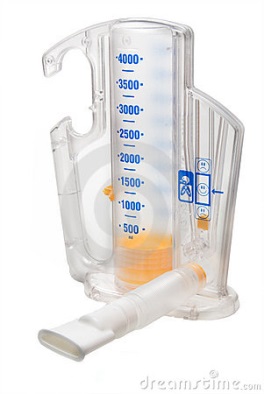 sisäänhengitystilavuuden harjoittaminenharjoittaa syvähengitystekniikkaahappiporttitasainen maksimaalinen sisäänhengitys suukappaleen kautta.toistot 3-10, 2-3 sarjaa, akuutissa vaiheessa harjoitteet 3x/päivässä, kotona jatkossa 1x/päivässä riittää.kirjallinen ohje     (ohjerekisterissä)pesu miedolla saippuavedelläHengityspalje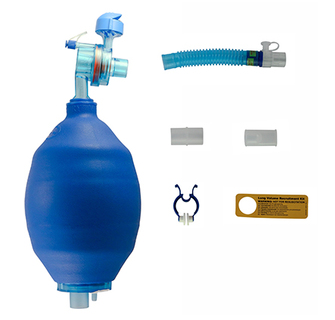 keuhkotilavuuden lisääminenkeuhkotuuletuksen parantaminenarvioitava yksilöllisesti, lääkäri arvioi käyttöindikaationselkäydinvammapotilaat, lihasatrofiaa sairastavat potilaatkäyttö pääasiallisesti avustajan kanssatehokkain air stacking-menetelmäsuukappale / maskiosa pestään miedolla astianpesuaineella päivittäin.